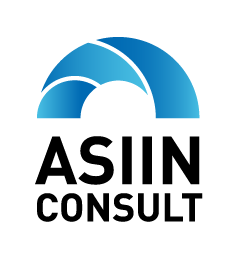 Evaluation of Higher Level Education Programmes – Request for QuoteDate:			     Institution: 			     Department / Faculty: 	     (if relevant)Main contact person at the HEI for the coordination of the process / recipient of the offer:Name:	        Street/PO Box: 	     ZIP, City:	     Tel:	     Fax:	     E-Mail:	     2. Programmes to be assessed (please fill out) (In case you wish to submit additional items for assessment, please send us these as an attachment.)3. Suggestion for clusters (joint assessment of bundles of programmes)Programmes with related subjects may be assessed in a joint procedure, a so-called “cluster”.If desired, please indicate which of the above-mentioned degree programmes should be assessed in a joint procedure.	We are interested in an Institutional Evaluation with subsequent possibility of certification or accreditation.	We are interested in a subsequent certification or accreditation of the above educational offers.Overview of ASIIN Services:ASIIN-Accreditation: with an ASIIN accreditation, you communicate to your stakeholders that study programmes, including their learning outcomes, contents, teaching methods, resources, management, social and professional relevance and general coherence, have undergone a rigorous examination by a group of external experts. Accreditation procedures are conducted by ASIIN e.V. exclusively for academic programmes falling into the levels 6 (Bachelor), 7 (Master) and 8 (PhD) of the European Qualifications Framework.ASIIN-Certificate: certifications involving expert assessments similar to ASIIN accreditations (above) are offered by ASIIN Consult GmbH. Certifications can be obtained for educational offers related to continuous / further education, training courses, individual modules / learning units, or certification courses.Evaluation: we offer professional, expert evaluations of your educational offers either on the basis of predefined criteria or on the basis of areas and evaluation standards previously agreed with you. Here, the focus lies exclusively on identifying improvement potential in your educational offers. Evaluations can be combined with subsequent, shortened accreditation or certification procedures. Additional information about our services and labels can be found on our website. Please complete and send by email to:
sekr@asiin.de and arnold@asiin.deor by fax to:
+49 211 900977-99or by regular mail to:
ASIIN e.V., P.O. Box 10 11 39, 40002 Duesseldorf, GermanyItem Nr.Name of the Education ProgrammeType of Programme (ex: Bachelor Degree Programme, Certificate Course…)Joint / Double ProgrammePlanned submission date for self-assessment report (mm/yyyy)Curriculum attached?Please indicate the names or the numbers from the table above (question 2)Cluster ACluster BCluster C